Rector: Rev Merry Smith 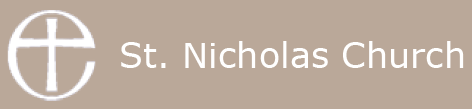 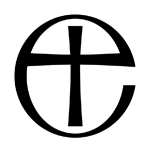 The Rectory, 10, Forton Glade, Newport, Shropshire, TF10 8BPemail: revmerry@outlook.comConfirmation Preparation for years 5 and 6Dear Parents and/or Guardians,Is your child interested in learning more about the Christian faith and/or confirming their faith in God? If either of these is true, your child is welcome to attend Confirmation Classes in the school building at the end of the school days - on Tuesdays in the Rainbow Room from 3.15 -4.30pm with Rev Merry Smith. These will begin in the second week after February half term . The classes will continue for four weeks and there will be a group session and meal on Saturday 2nd April where we will also go through the service itself. We are very pleased to be able to hold confirmation classes this year from St Nicholas Church, Newport. We have organised for Bishop Sarah Bullock, the Bishop of Shropshire to come and take the confirmations on 3rd April at 10.30am.Your child will be able to make the decision at any point to get confirmed or to decide that at this point confirmation is not for them. However, they are very welcome to be a part of each part of the process - and to attend the service to support their peers.If you have any questions about the process or about anything else at all, please do contact Rev Merry on 07982239783 - or email on revmerry@outlook.com.After sessions we ask that parents collect children from the security gate where staff will be there to let them out. Every blessing,Rev Merry Smith________________________________________________________________________________My child ________________________________________ would/ would not like to be part of the confirmation classes this year. I consent to their participation in the confirmation preparation.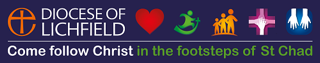 Signed ________________________________________________